Weinprobe des TC Grün – Weiß 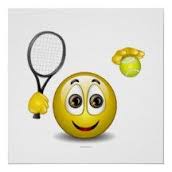 Auch in diesem Jahr lädt der TC Grün-Weiß  Bernkastel – Kues wieder seine Mitglieder und deren Partner zu der alljährlichen beliebten Weinprobe  ein.Wie in jedem Jahr wird auch diesmal ein Spitzenwinzer die Weinprobe kommentieren; Serenokreiert das Buffet.  Die Veranstaltung findet statt am  Freitag 18.11. um 19.00 in unserem Vereinsclubhaus.Wir freuen uns über eine – hoffentlich – zahlreiche Beteiligung.Bitte bis zum 10.11. anmelden  unter  weinprobe@tc-bernkastel-kues.de oder der Tel.- Nr. 06531 973791, damit  Winzer und  Sereno rechtzeitig planen können. 